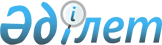 О внесении изменений в решение 13 сессии Абайского районного маслихата от 12 декабря 2012 года № 13/117 "О районном бюджете на 2013-2015 годы"
					
			С истёкшим сроком
			
			
		
					Решение 25 сессии Абайского районного маслихата Карагандинской области от 13 декабря 2013 года № 25/249. Зарегистрировано Департаментом юстиции Карагандинской области 20 декабря 2013 года № 2463. Прекращено действие в связи с истечением срока
      В соответствии с Бюджетным кодексом Республики Казахстан от 4 декабря 2008 года, Законом Республики Казахстан от 23 января 2001 года "О местном государственном управлении и самоуправлении в Республике Казахстан", Абайский районный маслихат РЕШИЛ:
      1. Внести в решение 13 сессии Абайского районного маслихата от 12 декабря 2012 года № 13/117 "О районном бюджете на 2013-2015 годы" (зарегистрировано в Реестре государственной регистрации нормативных правовых актов за № 2085, опубликовано в районной газете "Абай-Ақиқат" от 12 января 2013 года № 2 (3953)), внесены изменения решением 14 сессии Абайского районного маслихата от 13 февраля 2013 года № 14/144 "О внесении изменений в решение 13 сессии Абайского районного маслихата от 12 декабря 2012 года № 13/117 "О районном бюджете на 2013-2015 годы" (зарегистрировано в Реестре государственной регистрации нормативных правовых актов за № 2214, опубликовано в районной газете "Абай-Ақиқат" от 16 марта 2013 года № 12 (3963)), внесены изменения решением 16 сессии Абайского районного маслихата от 26 марта 2013 года № 16/168 "О внесении изменений в решение 13 сессии Абайского районного маслихата от 12 декабря 2012 года № 13/117 "О районном бюджете на 2013-2015 годы" (зарегистрировано в Реестре государственной регистрации нормативных правовых актов за № 2295, опубликовано в районной газете "Абай-Ақиқат" от 13 апреля 2013 года № 16 (3967) и от 20 апреля 2013 года № 17 (3968)), внесены изменения решением 19 сессии Абайского районного маслихата от 5 июля 2013 года № 19/202 "О внесении изменений в решение 13 сессии Абайского районного маслихата от 12 декабря 2012 года № 13/117 "О районном бюджете на 2013-2015 годы" (зарегистрировано в Реестре государственной регистрации нормативных правовых актов за № 2350, опубликовано в районной газете "Абай-Ақиқат" от 20 июля 2013 года № 29 (3980)), внесены изменения решением 22 сессии Абайского районного маслихата от 7 октября 2013 года № 22/231 "О внесении изменений в решение 13 сессии Абайского районного маслихата от 12 декабря 2012 года № 13/117 "О районном бюджете на 2013-2015 годы" (зарегистрировано в Реестре государственной регистрации нормативных правовых актов за № 2405, опубликовано в районной газете "Абай-Ақиқат" от 26 октября 2013 года № 43 (3994)), внесены изменения решением 24 сессии Абайского районного маслихата от 4 декабря 2013 года № 24/243 "О внесении изменений в решение 13 сессии Абайского районного маслихата от 12 декабря 2012 года № 13/117 "О районном бюджете на 2013-2015 годы" (зарегистрировано в Реестре государственной регистрации нормативных правовых актов за № 2440, опубликовано в районной газете "Абай-Ақиқат" от 14 декабря 2013 года № 50 (4001)), следующие изменения:
      1) в пункте 1:
      в подпункте 1):
      цифры "4 192 522" заменить цифрами "4 189 165";
      цифры "2 954 217" заменить цифрами "2 950 860";
      в подпункте 2):
      цифры "4 217 965" заменить цифрами "4 214 608";
      2) приложения 1 и 4 к указанному решению изложить в новой редакции согласно приложению 1 и 2 к настоящему решению.
      2. Администраторам бюджетных программ производить расходование бюджетных средств в соответствии с принятым решением Абайского районного маслихата.
      3. Настоящее решение вводится в действие с 1 января 2013 года.
      СОГЛАСОВАНО
      Руководитель
      государственного учреждения
      "Отдел экономики и финансов
      Абайского района"                          Б. Муталяпова Районный бюджет на 2013 год Целевые трансферты и бюджетные кредиты на 2013 год
					© 2012. РГП на ПХВ «Институт законодательства и правовой информации Республики Казахстан» Министерства юстиции Республики Казахстан
				
Председатель сессии
Б. Жумабеков
Секретарь Абайского
районного маслихата
Б. ЦайПриложение 1
к решению 25 сессии
Абайского районного маслихата
от 13 декабря 2013 года № 25/249
Приложение 1
к решению 13 сессии
Абайского районного маслихата
от 12 декабря 2012 года № 13/117
Категория
Категория
Категория
Категория
Сумма (тысяч тенге)
Класс
Класс
Класс
Сумма (тысяч тенге)
Подкласс
Подкласс
Сумма (тысяч тенге)
Наименование
Сумма (тысяч тенге)
1
2
3
4
5
I. Доходы
4189165
1
Налоговые поступления
1194760
01
Подоходный налог
361437
2
Индивидуальный подоходный налог
361437
03
Социальный налог
340935
1
Социальный налог
340935
04
Налоги на собственность
439314
1
Налоги на имущество
177795
3
Земельный налог
176471
4
Налог на транспортные средства
82148
5
Единый земельный налог
2900
05
Внутренние налоги на товары, работы и услуги
38578
2
Акцизы
2636
3
Поступления за использование природных и других ресурсов
17956
4
Сборы за ведение предпринимательской и профессиональной деятельности
17786
5
Налог на игорный бизнес
200
07
Прочие налоги
31
1
Прочие налоги
31
08
Обязательные платежи, взимаемые за совершение юридически значимых действий и (или) выдачу документов уполномоченными на то государственными органами или должностными лицами
14465
1
Государственная пошлина
14465
2
Неналоговые поступления
15116
01
Доходы от государственной собственности
10344
1
Поступления части чистого дохода государственных предприятий
352
5
Доходы от аренды имущества, находящегося в государственной собственности
9990
7
Вознаграждения по кредитам, выданным из государственного бюджета
2
02
Поступления от реализации товаров (работ, услуг) государственными учреждениями, финансируемыми из государственного бюджета
13
1
Поступления от реализации товаров (работ, услуг) государственными учреждениями, финансируемыми из государственного бюджета
13
04
Штрафы, пени, санкции, взыскания, налагаемые государственными учреждениями, финансируемыми из государственного бюджета, а также содержащимися и финансируемыми из бюджета (сметы расходов) Национального Банка Республики Казахстан
20
1
Штрафы, пени, санкции, взыскания, налагаемые государственными учреждениями, финансируемыми из государственного бюджета, а также содержащимися и финансируемыми из бюджета (сметы расходов) Национального Банка Республики Казахстан, за исключением поступлений от организаций нефтяного сектора
20
06
Прочие неналоговые поступления
4739
1
Прочие неналоговые поступления
4739
3
Поступления от продажи основного капитала
28429
01
Продажа государственного имущества, закрепленного за государственными учреждениями
3703
1
Продажа государственного имущества, закрепленного за государственными учреждениями
3703
03
Продажа земли и нематериальных активов
24726
1
Продажа земли
23325
2
Продажа нематериальных активов
1401
4
Поступления трансфертов
2950860
02
Трансферты из вышестоящих органов государственного управления
2950860
2
Трансферты из областного бюджета
2950860
Функциональная группа
Функциональная группа
Функциональная группа
Функциональная группа
Функциональная группа
Сумма (тысяч тенге)
Функциональная подгруппа
Функциональная подгруппа
Функциональная подгруппа
Функциональная подгруппа
Сумма (тысяч тенге)
Администратор бюджетных программ
Администратор бюджетных программ
Администратор бюджетных программ
Сумма (тысяч тенге)
Программа
Программа
Сумма (тысяч тенге)
Наименование
Сумма (тысяч тенге)
1
2
3
4
5
6
ІІ. Затраты
4214608
01
Государственные услуги общего характера
336602
1
Представительные, исполнительные и другие органы, выполняющие общие функции государственного управления
283662
112
Аппарат маслихата района (города областного значения)
15554
001
Услуги по обеспечению деятельности маслихата района (города областного значения)
15123
003
Капитальные расходы государственного органа
431
122
Аппарат акима района (города областного значения)
70810
001
Услуги по обеспечению деятельности акима района (города областного значения)
62403
003
Капитальные расходы государственного органа
8407
123
Аппарат акима района в городе, города районного значения, поселка, села, сельского округа
197298
001
Услуги по обеспечению деятельности акима района в городе, города районного значения, поселка, села, сельского округа
183340
022
Капитальные расходы государственного органа
13457
024
Создание информационных систем
501
2
Финансовая деятельность
14439
459
Отдел экономики и финансов района (города областного значения)
14439
003
Проведение оценки имущества в целях налогообложения
1158
011
Учет, хранение, оценка и реализация имущества, поступившего в коммунальную собственность
13281
5
Планирование и статистическая деятельность
319
459
Отдел экономики и финансов района (города областного значения)
319
061
Экономическая экспертиза технико-экономического обоснования бюджетного инвестиционного проекта, бюджетных инвестиций, планируемых к реализации посредством участия государства в уставном капитале юридических лиц
319
9
Прочие государственные услуги общего характера
38182
459
Отдел экономики и финансов района (города областного значения)
38182
001
Услуги по реализации государственной политики в области формирования и развития экономической политики, государственного планирования, исполнения бюджета и управления коммунальной собственностью района (города областного значения)
33960
015
Капитальные расходы государственного органа
4222
02
Оборона
10353
1
Военные нужды
8058
122
Аппарат акима района (города областного значения)
8058
005
Мероприятия в рамках исполнения всеобщей воинской обязанности
8058
2
Организация работы по чрезвычайным ситуациям
2295
122
Аппарат акима района (города областного значения)
2295
006
Предупреждение и ликвидация чрезвычайных ситуаций масштаба района (города областного значения)
1692
007
Мероприятия по профилактике и тушению степных пожаров районного (городского) масштаба, а также пожаров в населенных пунктах, в которых не созданы органы государственной противопожарной службы
603
03
Общественный порядок, безопасность, правовая, судебная, уголовно-исполнительная деятельность
1903
9
Прочие услуги в области общественного порядка и безопасности
1903
458
Отдел жилищно-коммунального хозяйства, пассажирского транспорта и автомобильных дорог района (города областного значения)
1903
021
Обеспечение безопасности дорожного движения в населенных пунктах
1903
04
Образование
2034338
1
Дошкольное воспитание и обучение
274999
471
Отдел образования, физической культуры и спорта района (города областного значения)
274999
003
Обеспечение деятельности организаций дошкольного воспитания и обучения
73686
040
Реализация государственного образовательного заказа в дошкольных организациях образования
201313
2
Начальное, основное среднее и общее среднее образование
1630365
123
Аппарат акима района в городе, города районного значения, поселка, села, сельского округа
1586
005
Организация бесплатного подвоза учащихся до школы и обратно в аульной (сельской) местности
1586
471
Отдел образования, физической культуры и спорта района (города областного значения)
1628779
004
Общеобразовательное обучение
1577911
005
Дополнительное образование для детей и юношества
50868
9
Прочие услуги в области образования
128974
467
Отдел строительства района (города областного значения)
16500
037
Строительство и реконструкция объектов образования
16500
471
Отдел образования, физической культуры и спорта района (города областного значения)
112474
009
Приобретение и доставка учебников, учебно-методических комплексов для государственных учреждений образования района (города областного значения)
19876
010
Проведение школьных олимпиад, внешкольных мероприятий и конкурсов районного (городского) масштаба
246
020
Ежемесячная выплата денежных средств опекунам (попечителям) на содержание ребенка-сироты (детей-сирот), и ребенка (детей), оставшегося без попечения родителей
26913
067
Капитальные расходы подведомственных государственных учреждений и организаций
65439
06
Социальная помощь и социальное обеспечение
145246
2
Социальная помощь
117049
451
Отдел занятости и социальных программ района (города областного значения)
117049
002
Программа занятости
15725
004
Оказание социальной помощи на приобретение топлива специалистам здравоохранения, образования, социального обеспечения, культуры, спорта и ветеринарии в сельской местности в соответствии с законодательством Республики Казахстан
2725
005
Государственная адресная социальная помощь
3912
006
Оказание жилищной помощи
5517
007
Социальная помощь отдельным категориям нуждающихся граждан по решениям местных представительных органов
2812
010
Материальное обеспечение детей-инвалидов, воспитывающихся и обучающихся на дому
492
014
Оказание социальной помощи нуждающимся гражданам на дому
45844
016
Государственные пособия на детей до 18 лет
5025
017
Обеспечение нуждающихся инвалидов обязательными гигиеническими средствами и предоставление услуг специалистами жестового языка, индивидуальными помощниками в соответствии с индивидуальной программой реабилитации инвалида
34997
9
Прочие услуги в области социальной помощи и социального обеспечения
28197
451
Отдел занятости и социальных программ района (города областного значения)
28197
001
Услуги по реализации государственной политики на местном уровне в области обеспечения занятости и реализации социальных программ для населения
27088
011
Оплата услуг по зачислению, выплате и доставке пособий и других социальных выплат
608
012
Создание информационных систем
501
07
Жилищно-коммунальное хозяйство
919651
1
Жилищное хозяйство
125482
455
Отдел культуры и развития языков района (города областного значения)
5945
024
Ремонт объектов в рамках развития городов и сельских населенных пунктов по Дорожной карте занятости 2020
5945
458
Отдел жилищно-коммунального хозяйства, пассажирского транспорта и автомобильных дорог района (города областного значения)
21978
005
Снос аварийного и ветхого жилья
6275
033
Проектирование, развитие, обустройство и (или) приобретение инженерно-коммуникационной инфраструктуры
6250
041
Ремонт и благоустройство объектов в рамках развития городов и сельских населенных пунктов по Дорожной карте занятости 2020
9453
467
Отдел строительства района (города областного значения)
92000
003
Проектирование, строительство и (или) приобретение жилья коммунального жилищного фонда
87200
004
Проектирование, развитие, обустройство и (или) приобретение инженерно-коммуникационной инфраструктуры
4800
479
Отдел жилищной инспекции района (города областного значения)
5559
001
Услуги по реализации государственной политики на местном уровне в области жилищного фонда
5058
002
Создание информационных систем
501
2
Коммунальное хозяйство
569917
458
Отдел жилищно-коммунального хозяйства, пассажирского транспорта и автомобильных дорог района (города областного значения)
169322
012
Функционирование системы водоснабжения и водоотведения
89681
026
Организация эксплуатации тепловых сетей, находящихся в коммунальной собственности районов (городов областного значения)
79641
467
Отдел строительства района (города областного значения)
400595
006
Развитие системы водоснабжения и водоотведения
6000
058
Развитие системы водоснабжения и водоотведения в сельских населенных пунктах
394595
3
Благоустройство населенных пунктов
224252
123
Аппарат акима района в городе, города районного значения, поселка, села, сельского округа
217394
008
Освещение улиц населенных пунктов
57020
009
Обеспечение санитарии населенных пунктов
5159
010
Содержание мест захоронений и погребение безродных
200
011
Благоустройство и озеленение населенных пунктов
155015
458
Отдел жилищно-коммунального хозяйства, пассажирского транспорта и автомобильных дорог района (города областного значения)
5358
016
Обеспечение санитарии населенных пунктов
5358
467
Отдел строительства района (города областного значения)
1500
007
Развитие благоустройства городов и населенных пунктов
1500
08
Культура, спорт, туризм и информационное пространство
360229
1
Деятельность в области культуры
245598
455
Отдел культуры и развития языков района (города областного значения)
245598
003
Поддержка культурно-досуговой работы
245598
2
Спорт
17796
467
Отдел строительства района (города областного значения)
12880
008
Развитие объектов спорта и туризма
12880
471
Отдел образования, физической культуры и спорта района (города областного значения)
4916
013
Развитие массового спорта и национальных видов спорта
1634
014
Проведение спортивных соревнований на районном (города областного значения) уровне
1644
015
Подготовка и участие членов сборных команд района (города областного значения) по различным видам спорта на областных спортивных соревнованиях
1638
3
Информационное пространство
65270
455
Отдел культуры и развития языков района (города областного значения)
54625
006
Функционирование районных (городских) библиотек
52909
007
Развитие государственного языка и других языков народа Казахстана
1716
456
Отдел внутренней политики района (города областного значения)
10645
002
Услуги по проведению государственной информационной политики через газеты и журналы
9123
005
Услуги по проведению государственной информационной политики через телерадиовещание
1522
9
Прочие услуги по организации культуры, спорта, туризма и информационного пространства
31565
455
Отдел культуры и развития языков района (города областного значения)
12024
001
Услуги по реализации государственной политики на местном уровне в области развития языков и культуры
8694
002
Создание информационных систем
501
032
Капитальные расходы подведомственных государственных учреждений и организаций
2829
456
Отдел внутренней политики района (города областного значения)
19541
001
Услуги по реализации государственной политики на местном уровне в области информации, укрепления государственности и формирования социального оптимизма граждан
12881
003
Реализация мероприятий в сфере молодежной политики
5669
004
Создание информационных систем
501
032
Капитальные расходы подведомственных государственных учреждений и организаций
490
10
Сельское, водное, лесное, рыбное хозяйство, особо охраняемые природные территории, охрана окружающей среды и животного мира, земельные отношения
81528
1
Сельское хозяйство
34484
459
Отдел экономики и финансов района (города областного значения)
4422
099
Реализация мер по оказанию социальной поддержки специалистов
4422
474
Отдел сельского хозяйства и ветеринарии района (города областного значения)
30062
001
Услуги по реализации государственной политики на местном уровне в сфере сельского хозяйства и ветеринарии
22127
002
Создание информационных систем
501
003
Капитальные расходы государственного органа
3870
007
Организация отлова и уничтожения бродячих собак и кошек
2680
011
Проведение ветеринарных мероприятий по энзоотическим болезням животных
284
012
Проведение мероприятий по идентификации сельскохозяйственных животных
600
6
Земельные отношения
15587
463
Отдел земельных отношений района (города областного значения)
15587
001
Услуги по реализации государственной политики в области регулирования земельных отношений на территории района (города областного значения)
14703
005
Создание информационных систем
500
007
Капитальные расходы государственного органа
384
9
Прочие услуги в области сельского, водного, лесного, рыбного хозяйства, охраны окружающей среды и земельных отношений
31457
474
Отдел сельского хозяйства и ветеринарии района (города областного значения)
31457
013
Проведение противоэпизоотических мероприятий
31457
11
Промышленность, архитектурная, градостроительная и строительная деятельность
15097
2
Архитектурная, градостроительная и строительная деятельность
15097
467
Отдел строительства района (города областного значения)
14289
001
Услуги по реализации государственной политики на местном уровне в области строительства
9564
014
Создание информационных систем
501
017
Капитальные расходы государственного органа
4224
468
Отдел архитектуры и градостроительства района (города областного значения)
808
001
Услуги по реализации государственной политики в области архитектуры и градостроительства на местном уровне
808
12
Транспорт и коммуникации
121447
1
Автомобильный транспорт
96120
123
Аппарат акима района в городе, города районного значения, поселка, села, сельского округа
90840
013
Обеспечение функционирования автомобильных дорог в городах районного значения, поселках, аулах (селах), аульных (сельских) округах
90840
458
Отдел жилищно-коммунального хозяйства, пассажирского транспорта и автомобильных дорог района (города областного значения)
5280
023
Обеспечение функционирования автомобильных дорог
5280
9
Прочие услуги в сфере транспорта и коммуникаций
25327
458
Отдел жилищно-коммунального хозяйства, пассажирского транспорта и автомобильных дорог района (города областного значения)
25327
037
Субсидирование пассажирских перевозок по социально значимым городским (сельским), пригородным и внутрирайонным сообщениям
25327
13
Прочие
188037
9
Прочие
188037
123
Аппарат акима района в городе, города районного значения, поселка, села, сельского округа
21292
040
Реализация мер по содействию экономическому развитию регионов в рамках Программы "Развитие регионов"
21292
458
Отдел жилищно-коммунального хозяйства, пассажирского транспорта и автомобильных дорог района (города областного значения)
113467
001
Услуги по реализации государственной политики на местном уровне в области жилищно-коммунального хозяйства, пассажирского транспорта и автомобильных дорог
12658
013
Капитальные расходы государственного органа
450
020
Создание информационных систем
501
085
Реализация бюджетных инвестиционных проектов в рамках Программы развития моногородов на 2012-2020 годы
99858
459
Отдел экономики и финансов района (города областного значения)
5402
012
Резерв местного исполнительного органа района (города областного значения)
5402
467
Отдел строительства района (города областного значения)
24878
085
Реализация бюджетных инвестиционных проектов в рамках Программы развития моногородов на 2012-2020 годы
24878
471
Отдел образования, физической культуры и спорта района (города областного значения)
13506
001
Услуги по обеспечению деятельности отдела образования, физической культуры и спорта
13006
002
Создание информационных систем
500
494
Отдел предпринимательства и промышленности района (города областного значения)
9492
001
Услуги по реализации государственной политики на местном уровне в области развития предпринимательства и промышленности
8992
002
Создание информационных систем
500
14
Обслуживание долга
50
1
Обслуживание долга
50
459
Отдел экономики и финансов района (города областного значения)
50
021
Обслуживание долга местных исполнительных органов по выплате вознаграждений и иных платежей по займам из областного бюджета
50
15
Трансферты
127
1
Трансферты
127
459
Отдел экономики и финансов района (города областного значения)
127
006
Возврат неиспользованных (недоиспользованных) целевых трансфертов
127
III. Чистое бюджетное кредитование
85474
Бюджетные кредиты
88181
10
Сельское, водное, лесное, рыбное хозяйство, особо охраняемые природные территории, охрана окружающей среды и животного мира, земельные отношения
25965
1
Сельское хозяйство
25965
459
Отдел экономики и финансов района (города областного значения)
25965
018
Бюджетные кредиты для реализации мер социальной поддержки специалистов
25965
13
Прочие
62216
9
Прочие
62216
494
Отдел предпринимательства и промышленности района (города областного значения)
62216
008
Кредитование на содействие развитию предпринимательства в моногородах
62216
Категория
Категория
Категория
Категория
Сумма (тысяч тенге)
Класс
Класс
Класс
Сумма (тысяч тенге)
Подкласс
Подкласс
Сумма (тысяч тенге)
Наименование
Сумма (тысяч тенге)
1
2
3
4
5
5
Погашение бюджетных кредитов
2707
01
Погашение бюджетных кредитов
2707
1
Погашение бюджетных кредитов, выданных из государственного бюджета
2707
Функциональная группа
Функциональная группа
Функциональная группа
Функциональная группа
Функциональная группа
Сумма (тысяч тенге)
Функциональная подгруппа
Функциональная подгруппа
Функциональная подгруппа
Функциональная подгруппа
Сумма (тысяч тенге)
Администратор бюджетных программ
Администратор бюджетных программ
Администратор бюджетных программ
Сумма (тысяч тенге)
Программа
Программа
Сумма (тысяч тенге)
Наименование
Сумма (тысяч тенге)
1
2
3
4
5
6
IV. Сальдо по операциям с финансовыми активами
32400
Приобретение финансовых активов
32400
Поступления от продажи финансовых активов
0
13
Прочие
32400
9
Прочие
32400
123
Аппарат акима района в городе, города районного значения, поселка, села, сельского округа
32400
065
Формирование или увеличение уставного капитала юридических лиц
32400
Функциональная группа
Функциональная группа
Функциональная группа
Функциональная группа
Функциональная группа
Сумма (тысяч тенге)
Функциональная подгруппа
Функциональная подгруппа
Функциональная подгруппа
Функциональная подгруппа
Сумма (тысяч тенге)
Администратор бюджетных программ
Администратор бюджетных программ
Администратор бюджетных программ
Сумма (тысяч тенге)
Программа
Программа
Сумма (тысяч тенге)
Наименование
Сумма (тысяч тенге)
1
2
3
4
5
6
V. Дефицит (профицит) бюджета
-143317
VI. Финансирование дефицита (использование профицита)
143317
Поступление займов
88181
Погашение займов
2708
Используемые остатки бюджетных средств
57844
16
Погашение займов
2708
1
Погашение займов
2708
459
Отдел экономики и финансов района (города областного значения)
2708
005
Погашение долга местного исполнительного органа перед вышестоящим бюджетом
2707
022
Возврат неиспользованных бюджетных кредитов, выданных из местного бюджета
1Приложение 2
к решению 25 сессии
Абайского районного маслихата
от 13 декабря 2013 года № 25/249
Приложение 4
к решению 13 сессии
Абайского районного маслихата
от 12 декабря 2012 года № 13/117
Наименование
Сумма (тысяч тенге)
1
2
Итого
928425
Текущие целевые трансферты
263359
из республиканского бюджета
192350
Реализация мер по содействию экономическому развитию регионов в рамках Программы "Развитие регионов" на 2013 год
21292
На введение стандартов специальных социальных услуг
7897
На увеличение штатной численности местных исполнительных органов
14657
На проведение противоэпизоотических мероприятий
31457
На реализацию мер по оказанию социальной поддержки специалистов
4422
На оснащение учебным оборудованием кабинетов физики, химии, биологии в государственных учреждениях основного среднего и общего среднего образования
8082
На ежемесячные выплаты денежных средств опекунам (попечителям) на содержание ребенка сироты (детей-сирот), и ребенка (детей), оставшегося без попечения родителей
26913
Увеличение размера доплаты за квалификационную категорию учителям школы и воспитателям дошкольных организаций образования
29552
На реализацию государственного образовательного заказа в дошкольных организациях образования
37950
На повышение оплаты труда учителям, прошедшим повышение квалификации по трехуровневой системе
10128
из областного бюджета
71009
На жилищно-коммунальное хозяйство
30000
На субсидирование пассажирских перевозок по социально значимым городским (сельским), пригородным и внутрирайонным сообщениям
25327
На ремонт объектов в рамках развития городов и сельских населенных пунктов по Дорожной карте занятости 2020
15398
На проведение ветеринарных мероприятий по энзоотическим болезням животных
284
Целевые трансферты на развитие
576885
из республиканского бюджета
479631
На реализацию бюджетных инвестиционных проектов в рамках Программы развития моногородов на 2012-2020 годы
112390
На проектирование, строительство и (или) приобретение жилья коммунального жилищного фонда
78480
На развитие системы водоснабжения в сельских населенных пунктах
288761
из областного бюджета
97254
На проектирование, строительство и (или) приобретение жилья коммунального жилищного фонда
8720
На развитие системы водоснабжения в сельских населенных пунктах
88534
Бюджетные кредиты
88181
из республиканского бюджета
88181
Бюджетные кредиты для реализации мер социальной поддержки специалистов
25965
Кредитование бюджетов районов на содействие развитию предпринимательства в моногородах
62216